Техническая информация Используется сервис 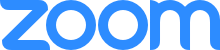 НастройкаУстановить программу клиент ZoomСкачать программу по ссылке: https://zoom.us/download#client_4meetingВыбрать и загрузить Клиент Zoom для конференцийУстановить на компьютер, на котором будет организована видеосвязь.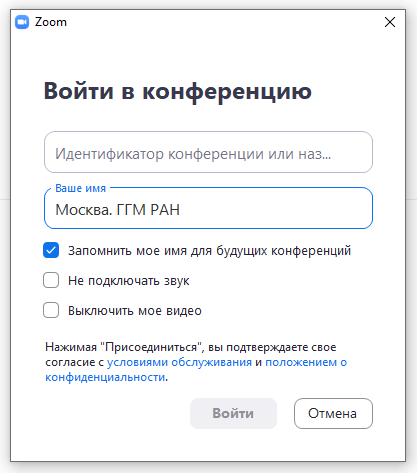 Обязательно адекватно настроить имя: Если у вас нет аккаунта, то при запуске программы и подключении к конференции в поле под идентификатором ввести отображаемое имя. Рекомендуем формат: «Город. Название вашего учреждения. {и/или} ФИО». Если у вас есть аккаунт, то в браузере войти в настройку профиля и отредактировать отображаемое имя: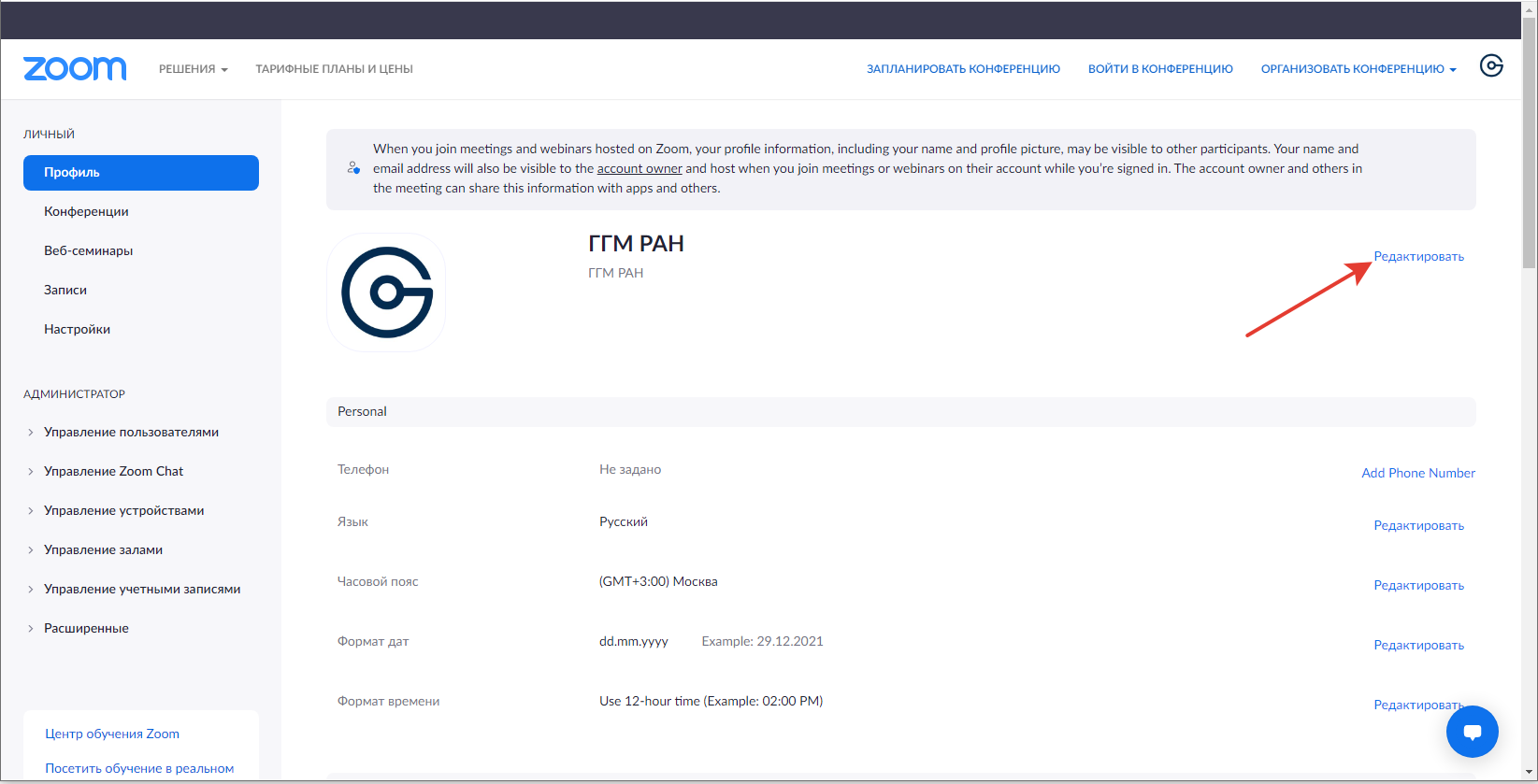 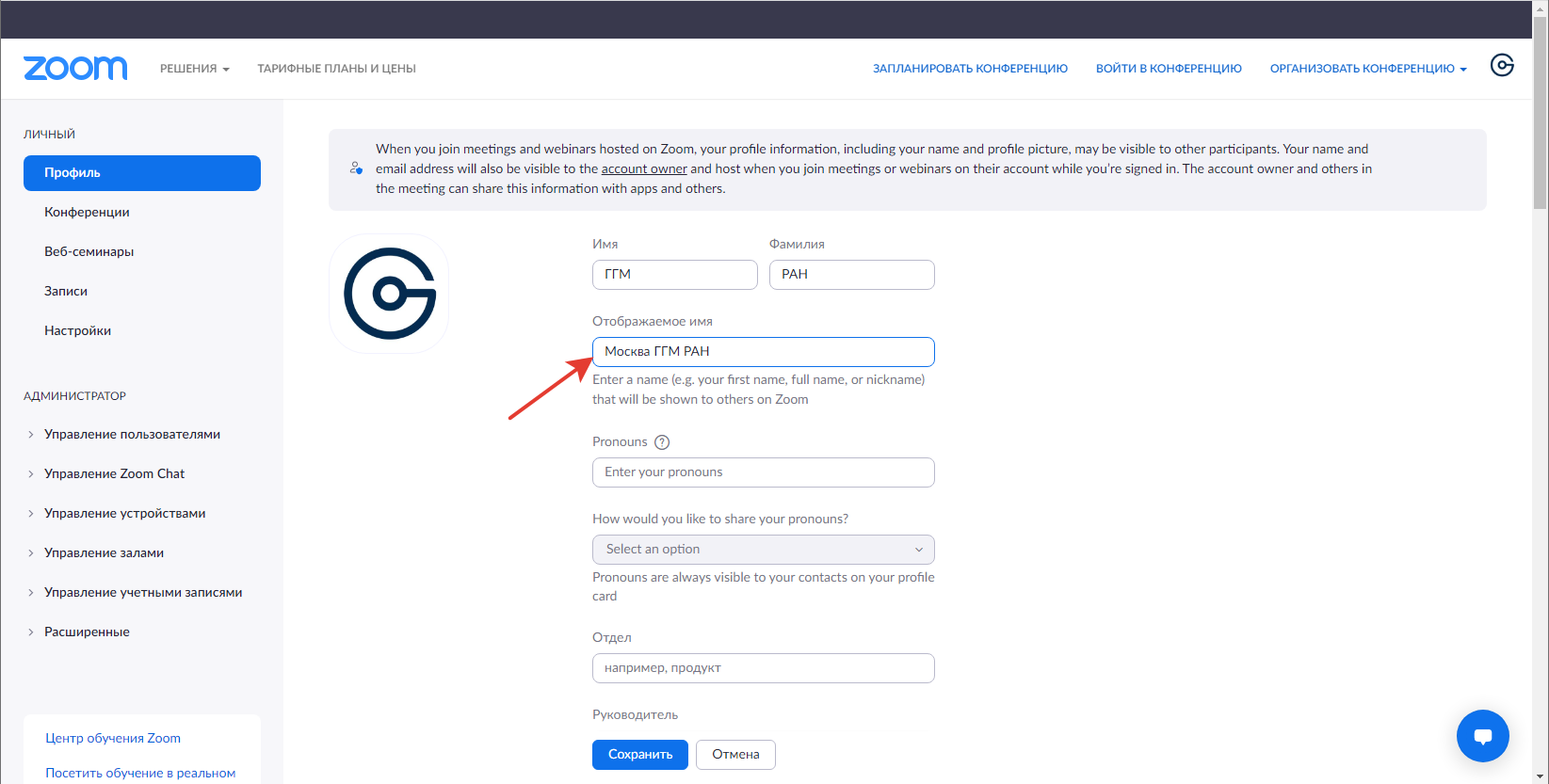 Подключение к мероприятию.по ссылке: 
На почту придет ссылка на мероприятие, при нажатии на неё откроется страница конференции в браузере.по идентификатору:
В том же письме будет идентификационный код мероприятия, который можно ввести в поле программы и войти в конференцию.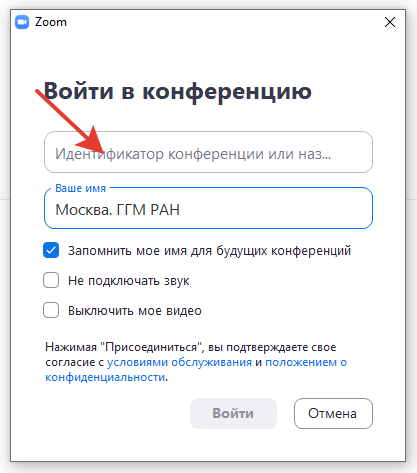 Рекомендуем проверить видео и звук заранее.Мероприятие.Настоятельная просьба подключить и держать включенным видеокамеру, и отключать микрофон на всё время мероприятия кроме времени для вопросов после лекции.Если у вас в ходе мероприятия появились вопросы к лектору, вы можете написать в общий чат либо сам вопрос, либо сообщить о желании задать его, после лекции вам будет дано слово.По всем техническим вопросам можно обращаться по телефонам: раб. +7 495 629 7679maestro@sgm.ruИонов Сергей +7 916 187 4429Также можно писать в Вайбер, Ватсап